Понедельник, 28 декабряТема урока:  Обработка вешалки. Пришивание вешалки к изделию. Повторение (ответить на вопросы в тетради):Для чего служит вешалка?Расскажите последовательность изготовления вешалки.Как определить середину вешалки?Какие стежки вы использовали при пошиве вешалки?Задание: Изготовить вешалку по плану.Пришить вешалку к изделию.Изготовление вешалки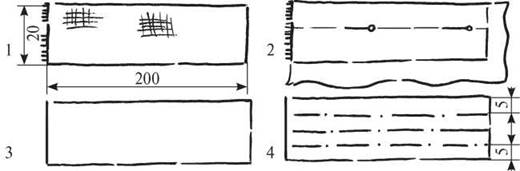 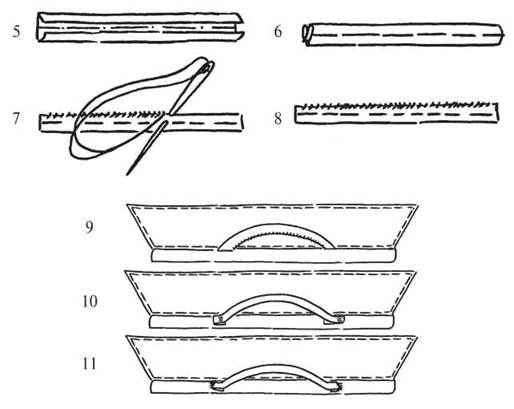 Пришивание вешалки к изделию